ПроектРЕГЛАМЕНТКУБОК ШВСМ ПО ЛЁГКОЙ АТЛЕТИКЕстадион СК  «Приморец»                                                                        05 июля 2018 г.Соревнования проводятся 05 июля 2018 года на базе СК   «Приморец». Соревнования проводятся на личное первенство.Соревнования проводятся в соответствии с Положением о традиционных соревнованиях по лёгкой атлетике «Кубок ШВСМ», Правилами соревнований по легкой атлетике IAAF и настоящим регламентом.ГЛАВНАЯ СУДЕЙСКАЯ КОЛЛЕГИЯДиректор соревнований                                              -   МАХНЕВ Сергей ЛеонидовичГлавный судья соревнований                                     -   РУДАКОВ Алексей Борисович                                                                                            ССВКГлавный секретарь соревнований                              -   ДЕРИНГ Нина Викторовна                                                                                            ССВКЗаместитель главного судьи по кадрам                    -   ЛЕИНЬШ Ольга Викторовна                                                                                           ССВКЗаместитель главного судьи по бегу                          -  Заместитель главного судьи по прыжкам                -   Цветков Михаил Владимировичи метаниям                                                                       Первая категорияЗаместитель главного секретаря                               -   Заместитель главного судьи по информации          -   БОКАТЫЙ Николай Сергеевич                                                                                          ССВКРуководитель службы старта                                    -   ЗОЛОТАРЕВА Татьяна Евгеньевна                                                                                          Первая категорияРуководитель службы оборудования                       -   Апелляционное жюриРАБОТА СЕКРЕТАРИАТАМандатная комиссия, совещание представителей команд и подача оригинала заявки - 28 июня 2018 года с 15:00 до 17:00 на стадионе СК «Приморец», представитель команды должен представить заявку, заверенную руководителем организации, с действующим медицинским допуском на каждого спортсмена. К участию в соревнованиях допускаются члены сборных команд физкультурно-спортивных организаций Санкт-Петербурга, 2000года рождения и старше, имеющие квалификацию не ниже 1 спортивного разрядаЖеребьевка участников соревнований будет произведена по окончании приема заявок ГСК совместно с директором соревнований и представителями Федерации легкой атлетики Санкт-Петербурга.Перезаявки будут приниматься только от официального представителя команды в письменном виде не позднее чем за час до начала дня соревнований.Рабочие протоколы будут вывешены за час до начала дня соревнований.ПРЕДСТАРТОВАЯ ПОДГОТОВКА УЧАСТНИКОВ                     Разминка участников разрешена на противоположной прямой от трибуны. Разминка в зонах проведения соревнований категорически запрещена.          Сбор и регистрация участников  будет проходить  в районе центральной трибуны.           Регистрация участников начинается за 30 минут и заканчивается за 15 минут до начала вида, в прыжках с шестом - начинается за 60 минут, и заканчивается за 40 минут.  Участники, не прошедшие регистрацию, к соревнованиям не допускаются.          Участники соревнований должны иметь два нагрудных номера. В прыжках в высоту и с шестом допускается наличие одного номера.ПОРЯДОК ПРОВЕДЕНИЯ СОРЕВНОВАНИЙ          Соревнования проводятся на личное первенство. В беговых видах программы проводятся финальные забеги. В прыжках в длину всем участникам даётся по 3 попытки, и далее 4 лучшим – ещё по 1 попытке. Начальные высоты и порядок подъема планокПрыжок в высоту     Мужчины: начальная высота 1.85, далее по 5 см до 2.00, далее по 3 см      Женщины: начальная высота 1.55, далее по 5 см до 1.70, далее по 3 см до 1.82 и далее по 2 смПрыжок с шестом     Мужчины: начальная высота 4.20, далее по 20 см до 4.60, далее по 15 см до 5.05, далее по 10 см     Женщины: начальная высота 3.30, далее по 20 см до 3.50, далее по 15 см до 3,80, далее по 10 см.Вес снарядов в метаниях     Мужчины:    молот – 7,26 кг                                    Женщины:    диск – 1,00 кг                            копьё -  800 грВысота и расстояние между барьерамиЗАЯВЛЕНИЯ И ПРОТЕСТЫУстные заявления делаются официальным представителем команды сразу после объявления официального результата, вызвавшего протест.Письменный обоснованный протест, для обсуждения в апелляционном жюри, подается главному судье соревнований или его заместителю на виде не позднее, чем через 30 минут после официального объявления результата по данному виду и до начала совещания судейской коллегии по итогам дня соревнований.Официальным объявлением результата является копия протокола, вывешенная на доске информации.Заявления и протесты, касающиеся права спортсмена участвовать в соревнованиях или его принадлежности к той или иной команде, подаются непосредственно директору соревнований.ОТКРЫТИЕ СОРЕВНОВАНИЙСоревнования открываются организованным выходом участников первых видов под музыкальный марш. Построение участников парада открытия на месте сбора и регистрации участников в районе разминочного поля.НАГРАЖДЕНИЕПобедители в каждом виде программы награждаются дипломами и медалями. Призёры соревнований за 2 и 3 место награждаются медалями и грамотами «ШВСМ по лёгкой атлетике»..МЕДИЦИНСКОЕ ОБСЛУЖИВАНИЕ        Медицинское обслуживание соревнований обеспечивается привлечённым медицинским . персонолом. Врач соревнований  располагается на главной спортивной арене.СОВЕЩАНИЯ ГСК С ПРЕДСТАВИТЕЛЯМИ КОМАНДСовещание ГСК с судьями проводится за 1 час до начала соревнований. Совещание ГСК представителями проводится после приёма заявок в помещении секретариата на Зимнем стадионе и после окончания соревнований.Главный судья соревнований                                                        А.Б. Рудаков+7 (921) 934-0340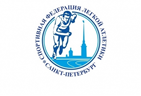 КОМИТЕТ ПО ФИЗИЧЕСКОЙ КУЛЬТУРЕ И СПОРТУ САНКТ-ПЕТЕРБУРГАСПб ГБУ ЦОП «ШВСМ ПО ЛЁГКОЙ АТЛЕТИКЕ»САНКТ-ПЕТЕРБУРГСКАЯ КОЛЛЕГИЯ СУДЕЙ ПО ЛЕГКОЙ АТЛЕТИКЕДиректор соревнованийМАХНЕВ Сергей ЛеонидовичГлавный судья соревнованийРУДАКОВ Алексей БорисовичЧлен апелляционного жюри-СТЕПАНОВ Вячеслав ВладимировичМУЖЧИНЫМУЖЧИНЫМУЖЧИНЫЖЕНЩИНЫЖЕНЩИНЫЖЕНЩИНЫвысотабарьерамежду барьерамидо 1-го барьеравысотабарьерамежду барьерамидо 1-го барьера100 м с/б84,08,5013,00400 м с/б91,4,7354576,23545